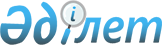 О признании утратившим силу постановление акимата Мактааральского района от 25 ноября 2022 года № 703 "Об установлении квоты рабочих мест для трудоустройства лиц, состоящих на учете службы пробации, также лиц освобожденных из мест лишения свободы и граждан из числа молодежи, потерявших или оставшихся до наступления совершеннолетия без попечения родителей, являющихся выпускниками организаций образования Мактааральского района на 2023 год"Постановление акимата Мактааральского района Туркестанской области от 16 октября 2023 года № 573
      В соответствии со статьями 31, 37 Закона Республики Казахстан "О местном государственном управления и самоуправлении в Республике Казахстан" акимат Мактааральского района ПОСТАНОВЛЯЕТ:
      1. Признать утратившим силу постановление акимата Мактааральского района от 25 ноября 2022 года № 703 "Об установлении квоты рабочих мест для трудоустройства лиц, состоящих на учете службы пробации, также лиц освобожденных из мест лишения свободы и граждан из числа молодежи, потерявших или оставшихся до наступления совершеннолетия без попечения родителей, являющихся выпускниками организаций образования Мактааральского района на 2023 год".
      2. Контроль за исполнением настоящего постановления возложить на заместителя акима района Ешанкуловой А.
      3. Настоящее постановление вводится в действие по истечении десяти календарных дней после дня его первого официального опубликования.
					© 2012. РГП на ПХВ «Институт законодательства и правовой информации Республики Казахстан» Министерства юстиции Республики Казахстан
				
      И.о акима района

Б.Туребеков
